建设项目环境影响登记表（区域环评+环境标准）浙江中清环保科技有限公司二〇二二年十二月前 言为深入贯彻落实“简政放权、放管结合、优化服务”和“最多跑一次”的审批制度改革要求，浙江省人民政府于2017年6月29日发布了《浙江省人民政府办公厅关于全面推行“区域环评+环境标准”改革的指导意见》（浙政办发【2017】57号）。其方案中针对环评报告内容进行精简提出如下要求：“对环评审批负面清单外且符合准入环境标准的项目，原要求编制环境影响报告书的，可以编制环境影响报告表；原要求编制环境影响报告表的，可以填报环境影响登记表。切实减少环评时间、降低环评费用、减轻企业负担”。目录一、建设项目基本情况	1二、污染物排放标准	4三、工程分析	6四、建设项目主要污染物产生及预计排放情况	14五、建设项目拟采取的防治措施及预期治理效果	15六、三同时管理一览表	16七、符合性分析与结论	17附图：附图1  规划环评区域图附件：    附件1  建设项目基本情况表    附件2  建设项目环境影响承诺书附表    建设项目环评审批基础信息表一、建设项目基本情况二、污染物排放标准三、工程分析四、建设项目主要污染物产生及预计排放情况五、建设项目拟采取的防治措施及预期治理效果六、三同时管理一览表七、符合性分析与结论项目名称:      义乌市方翊印刷器材有限公司                         年加工72万张CTP版建设项目                  建设单位:      义乌市方翊印刷器材有限公司         项目名称项目名称项目名称义乌市方翊印刷器材有限公司年加工72万张CTP版建设项目义乌市方翊印刷器材有限公司年加工72万张CTP版建设项目义乌市方翊印刷器材有限公司年加工72万张CTP版建设项目义乌市方翊印刷器材有限公司年加工72万张CTP版建设项目义乌市方翊印刷器材有限公司年加工72万张CTP版建设项目义乌市方翊印刷器材有限公司年加工72万张CTP版建设项目义乌市方翊印刷器材有限公司年加工72万张CTP版建设项目义乌市方翊印刷器材有限公司年加工72万张CTP版建设项目项目代码项目代码项目代码2212-330782-07-02-8999282212-330782-07-02-8999282212-330782-07-02-8999282212-330782-07-02-8999282212-330782-07-02-8999282212-330782-07-02-8999282212-330782-07-02-8999282212-330782-07-02-899928建设单位建设单位建设单位义乌市方翊印刷器材有限公司义乌市方翊印刷器材有限公司义乌市方翊印刷器材有限公司总投资总投资1200万元1200万元1200万元所属行业所属行业所属行业C3542印刷专用设备制造C3542印刷专用设备制造C3542印刷专用设备制造建设地点建设地点义乌市稠江街道稠州西路333号8栋1楼（顺时针印刷包装产业园）义乌市稠江街道稠州西路333号8栋1楼（顺时针印刷包装产业园）义乌市稠江街道稠州西路333号8栋1楼（顺时针印刷包装产业园）项目类别项目类别项目类别70、印刷、制药、日化及日用品生产专用设备制造354中的“其他”70、印刷、制药、日化及日用品生产专用设备制造354中的“其他”70、印刷、制药、日化及日用品生产专用设备制造354中的“其他”建设性质建设性质新建新建新建规划环评区域规划环评区域规划环评区域义乌经济开发区义乌经济开发区义乌经济开发区建筑面积建筑面积500m2500m2500m2排水去向排水去向排水去向市政污水管网市政污水管网市政污水管网环保投资环保投资33万元33万元33万元法人代表法人代表法人代表方益杯方益杯方益杯邮编邮编322000322000322000预期投产日期预期投产日期预期投产日期2023年4月2023年4月2023年4月联系人及电话联系人及电话方益杯13376896777方益杯13376896777方益杯13376896777环境管控分区环境管控分区环境管控分区金华市义乌市产业带工业重点管控区ZH33078220005金华市义乌市产业带工业重点管控区ZH33078220005金华市义乌市产业带工业重点管控区ZH33078220005金华市义乌市产业带工业重点管控区ZH33078220005金华市义乌市产业带工业重点管控区ZH33078220005金华市义乌市产业带工业重点管控区ZH33078220005金华市义乌市产业带工业重点管控区ZH33078220005金华市义乌市产业带工业重点管控区ZH33078220005主要产品主要产品主要产品主要产品主要产品主要产品主要产品主要产品主要产品主要产品主要产品名称名称名称名称年产量年产量年产量备注备注备注备注CTP胶印版CTP胶印版CTP胶印版CTP胶印版72万张/a72万张/a72万张/a铝基对开版铝基对开版铝基对开版铝基对开版其中热敏冲洗版热敏冲洗版热敏冲洗版57.6万张/a57.6万张/a57.6万张/a热敏打印—冲洗热敏打印—冲洗热敏打印—冲洗热敏打印—冲洗其中热敏免处理版热敏免处理版热敏免处理版14.4万张/a14.4万张/a14.4万张/a热敏打印热敏打印热敏打印热敏打印主要原辅材料主要原辅材料主要原辅材料主要原辅材料主要原辅材料主要原辅材料主要原辅材料主要原辅材料主要原辅材料主要原辅材料主要原辅材料名称名称名称名称年总用量年总用量年总用量备注备注备注备注CTP胶印版（冲洗型）CTP胶印版（冲洗型）CTP胶印版（冲洗型）CTP胶印版（冲洗型）57.6万张/a57.6万张/a57.6万张/a热敏版，对开103cm×80cm热敏版，对开103cm×80cm热敏版，对开103cm×80cm热敏版，对开103cm×80cmCTP胶印版（免处理型）CTP胶印版（免处理型）CTP胶印版（免处理型）CTP胶印版（免处理型）14.4万张/a14.4万张/a14.4万张/a热敏版，对开103cm×80cm热敏版，对开103cm×80cm热敏版，对开103cm×80cm热敏版，对开103cm×80cm显影液*显影液*显影液*显影液*23.04t/a23.04t/a23.04t/a按20L出500张对开版计按20L出500张对开版计按20L出500张对开版计按20L出500张对开版计生产用水（补水）生产用水（补水）生产用水（补水）生产用水（补水）38.934t/a38.934t/a38.934t/a冲版补水冲版补水冲版补水冲版补水聚合氯化铝聚合氯化铝聚合氯化铝聚合氯化铝0.832t//a0.832t//a0.832t//a按反冲洗废水1.5%添加按反冲洗废水1.5%添加按反冲洗废水1.5%添加按反冲洗废水1.5%添加聚丙烯酰胺聚丙烯酰胺聚丙烯酰胺聚丙烯酰胺0.166t/a0.166t/a0.166t/a按反冲洗废水的3‰添加按反冲洗废水的3‰添加按反冲洗废水的3‰添加按反冲洗废水的3‰添加次氯酸钠次氯酸钠次氯酸钠次氯酸钠0.055t/a0.055t/a0.055t/a按反冲洗废水的1‰添加按反冲洗废水的1‰添加按反冲洗废水的1‰添加按反冲洗废水的1‰添加*注：显影液主要成分：根据建设单位提供的资料，项目使用的为湖州太德汇印刷器材有限公司生产的显影液，其主要成分为偏硅酸钠10.4%、氢氧化钠3.3%、碳酸钠3.3%、水余分。*注：显影液主要成分：根据建设单位提供的资料，项目使用的为湖州太德汇印刷器材有限公司生产的显影液，其主要成分为偏硅酸钠10.4%、氢氧化钠3.3%、碳酸钠3.3%、水余分。*注：显影液主要成分：根据建设单位提供的资料，项目使用的为湖州太德汇印刷器材有限公司生产的显影液，其主要成分为偏硅酸钠10.4%、氢氧化钠3.3%、碳酸钠3.3%、水余分。*注：显影液主要成分：根据建设单位提供的资料，项目使用的为湖州太德汇印刷器材有限公司生产的显影液，其主要成分为偏硅酸钠10.4%、氢氧化钠3.3%、碳酸钠3.3%、水余分。*注：显影液主要成分：根据建设单位提供的资料，项目使用的为湖州太德汇印刷器材有限公司生产的显影液，其主要成分为偏硅酸钠10.4%、氢氧化钠3.3%、碳酸钠3.3%、水余分。*注：显影液主要成分：根据建设单位提供的资料，项目使用的为湖州太德汇印刷器材有限公司生产的显影液，其主要成分为偏硅酸钠10.4%、氢氧化钠3.3%、碳酸钠3.3%、水余分。*注：显影液主要成分：根据建设单位提供的资料，项目使用的为湖州太德汇印刷器材有限公司生产的显影液，其主要成分为偏硅酸钠10.4%、氢氧化钠3.3%、碳酸钠3.3%、水余分。*注：显影液主要成分：根据建设单位提供的资料，项目使用的为湖州太德汇印刷器材有限公司生产的显影液，其主要成分为偏硅酸钠10.4%、氢氧化钠3.3%、碳酸钠3.3%、水余分。*注：显影液主要成分：根据建设单位提供的资料，项目使用的为湖州太德汇印刷器材有限公司生产的显影液，其主要成分为偏硅酸钠10.4%、氢氧化钠3.3%、碳酸钠3.3%、水余分。*注：显影液主要成分：根据建设单位提供的资料，项目使用的为湖州太德汇印刷器材有限公司生产的显影液，其主要成分为偏硅酸钠10.4%、氢氧化钠3.3%、碳酸钠3.3%、水余分。*注：显影液主要成分：根据建设单位提供的资料，项目使用的为湖州太德汇印刷器材有限公司生产的显影液，其主要成分为偏硅酸钠10.4%、氢氧化钠3.3%、碳酸钠3.3%、水余分。水资源及主要能源消耗水资源及主要能源消耗水资源及主要能源消耗水资源及主要能源消耗水资源及主要能源消耗水资源及主要能源消耗水资源及主要能源消耗水资源及主要能源消耗水资源及主要能源消耗水资源及主要能源消耗水资源及主要能源消耗名称名称名称名称年用量年用量年用量年总量年总量年总量年总量生活用水生活用水生活用水生活用水102m3/a102m3/a102m3/a102m3/a102m3/a102m3/a102m3/a电电电电2万度/a2万度/a2万度/a2万度/a2万度/a2万度/a2万度/a主要生产设备主要生产设备主要生产设备主要生产设备主要生产设备主要生产设备主要生产设备主要生产设备主要生产设备主要生产设备主要生产设备名称名称名称名称设备数量设备数量设备数量设备数量设备数量备注备注冲洗制版机冲洗制版机冲洗制版机冲洗制版机8台8台8台8台8台包括热敏打印-过显影液-冲洗包括热敏打印-过显影液-冲洗免冲洗制版机免冲洗制版机免冲洗制版机免冲洗制版机2台2台2台2台2台热敏打印热敏打印打孔机打孔机打孔机打孔机1台1台1台1台1台打CTP版上机定位孔打CTP版上机定位孔设备产能匹配性分析设备产能匹配性分析设备产能匹配性分析设备产能匹配性分析设备产能匹配性分析设备产能匹配性分析设备产能匹配性分析设备产能匹配性分析设备产能匹配性分析设备产能匹配性分析设备产能匹配性分析设备名称设备名称满负荷产能（每台）满负荷产能（每台）全年工作小时数满负荷最大生产量满负荷最大生产量满负荷最大生产量满负荷最大生产量本项目产能负荷率冲洗制版机冲洗制版机30~40张/h30~40张/h240076.8万张/a76.8万张/a76.8万张/a76.8万张/a57.6万张/a75%免冲洗制版机免冲洗制版机30~40张/h30~40张/h240019.2万张/a19.2万张/a19.2万张/a19.2万张/a14.4万张/a75%项目由来项目由来项目由来项目由来项目由来项目由来项目由来项目由来项目由来项目由来项目由来义乌市作为全国乃至世界的小商品市场，每年出口大量的小商品。因此小商品包装盒生产也形成了一个大产业。经调查，义乌市现设有5个胶印（包装印刷）产业园，年需求约300-500万张胶印版（CTP版），故义乌市方翊印刷器材有限公司计划投资1200万元，在顺时针印刷包装产业园建设一制版点，建筑面积约500平方米，服务顺时针印刷包装产业园胶印企业及周边胶印企业。建成后，主要设备为8台冲洗制版机、2台免冲洗制版机、1台打孔机等，预计年加工72万张CTP版。义乌市作为全国乃至世界的小商品市场，每年出口大量的小商品。因此小商品包装盒生产也形成了一个大产业。经调查，义乌市现设有5个胶印（包装印刷）产业园，年需求约300-500万张胶印版（CTP版），故义乌市方翊印刷器材有限公司计划投资1200万元，在顺时针印刷包装产业园建设一制版点，建筑面积约500平方米，服务顺时针印刷包装产业园胶印企业及周边胶印企业。建成后，主要设备为8台冲洗制版机、2台免冲洗制版机、1台打孔机等，预计年加工72万张CTP版。义乌市作为全国乃至世界的小商品市场，每年出口大量的小商品。因此小商品包装盒生产也形成了一个大产业。经调查，义乌市现设有5个胶印（包装印刷）产业园，年需求约300-500万张胶印版（CTP版），故义乌市方翊印刷器材有限公司计划投资1200万元，在顺时针印刷包装产业园建设一制版点，建筑面积约500平方米，服务顺时针印刷包装产业园胶印企业及周边胶印企业。建成后，主要设备为8台冲洗制版机、2台免冲洗制版机、1台打孔机等，预计年加工72万张CTP版。义乌市作为全国乃至世界的小商品市场，每年出口大量的小商品。因此小商品包装盒生产也形成了一个大产业。经调查，义乌市现设有5个胶印（包装印刷）产业园，年需求约300-500万张胶印版（CTP版），故义乌市方翊印刷器材有限公司计划投资1200万元，在顺时针印刷包装产业园建设一制版点，建筑面积约500平方米，服务顺时针印刷包装产业园胶印企业及周边胶印企业。建成后，主要设备为8台冲洗制版机、2台免冲洗制版机、1台打孔机等，预计年加工72万张CTP版。义乌市作为全国乃至世界的小商品市场，每年出口大量的小商品。因此小商品包装盒生产也形成了一个大产业。经调查，义乌市现设有5个胶印（包装印刷）产业园，年需求约300-500万张胶印版（CTP版），故义乌市方翊印刷器材有限公司计划投资1200万元，在顺时针印刷包装产业园建设一制版点，建筑面积约500平方米，服务顺时针印刷包装产业园胶印企业及周边胶印企业。建成后，主要设备为8台冲洗制版机、2台免冲洗制版机、1台打孔机等，预计年加工72万张CTP版。义乌市作为全国乃至世界的小商品市场，每年出口大量的小商品。因此小商品包装盒生产也形成了一个大产业。经调查，义乌市现设有5个胶印（包装印刷）产业园，年需求约300-500万张胶印版（CTP版），故义乌市方翊印刷器材有限公司计划投资1200万元，在顺时针印刷包装产业园建设一制版点，建筑面积约500平方米，服务顺时针印刷包装产业园胶印企业及周边胶印企业。建成后，主要设备为8台冲洗制版机、2台免冲洗制版机、1台打孔机等，预计年加工72万张CTP版。义乌市作为全国乃至世界的小商品市场，每年出口大量的小商品。因此小商品包装盒生产也形成了一个大产业。经调查，义乌市现设有5个胶印（包装印刷）产业园，年需求约300-500万张胶印版（CTP版），故义乌市方翊印刷器材有限公司计划投资1200万元，在顺时针印刷包装产业园建设一制版点，建筑面积约500平方米，服务顺时针印刷包装产业园胶印企业及周边胶印企业。建成后，主要设备为8台冲洗制版机、2台免冲洗制版机、1台打孔机等，预计年加工72万张CTP版。义乌市作为全国乃至世界的小商品市场，每年出口大量的小商品。因此小商品包装盒生产也形成了一个大产业。经调查，义乌市现设有5个胶印（包装印刷）产业园，年需求约300-500万张胶印版（CTP版），故义乌市方翊印刷器材有限公司计划投资1200万元，在顺时针印刷包装产业园建设一制版点，建筑面积约500平方米，服务顺时针印刷包装产业园胶印企业及周边胶印企业。建成后，主要设备为8台冲洗制版机、2台免冲洗制版机、1台打孔机等，预计年加工72万张CTP版。义乌市作为全国乃至世界的小商品市场，每年出口大量的小商品。因此小商品包装盒生产也形成了一个大产业。经调查，义乌市现设有5个胶印（包装印刷）产业园，年需求约300-500万张胶印版（CTP版），故义乌市方翊印刷器材有限公司计划投资1200万元，在顺时针印刷包装产业园建设一制版点，建筑面积约500平方米，服务顺时针印刷包装产业园胶印企业及周边胶印企业。建成后，主要设备为8台冲洗制版机、2台免冲洗制版机、1台打孔机等，预计年加工72万张CTP版。义乌市作为全国乃至世界的小商品市场，每年出口大量的小商品。因此小商品包装盒生产也形成了一个大产业。经调查，义乌市现设有5个胶印（包装印刷）产业园，年需求约300-500万张胶印版（CTP版），故义乌市方翊印刷器材有限公司计划投资1200万元，在顺时针印刷包装产业园建设一制版点，建筑面积约500平方米，服务顺时针印刷包装产业园胶印企业及周边胶印企业。建成后，主要设备为8台冲洗制版机、2台免冲洗制版机、1台打孔机等，预计年加工72万张CTP版。义乌市作为全国乃至世界的小商品市场，每年出口大量的小商品。因此小商品包装盒生产也形成了一个大产业。经调查，义乌市现设有5个胶印（包装印刷）产业园，年需求约300-500万张胶印版（CTP版），故义乌市方翊印刷器材有限公司计划投资1200万元，在顺时针印刷包装产业园建设一制版点，建筑面积约500平方米，服务顺时针印刷包装产业园胶印企业及周边胶印企业。建成后，主要设备为8台冲洗制版机、2台免冲洗制版机、1台打孔机等，预计年加工72万张CTP版。总量指标情况总量指标情况总量指标情况总量指标情况总量指标情况总量指标情况总量指标情况总量指标情况总量指标情况总量指标情况总量指标情况    本项目无生产废水排放，无废气排放。    本项目无生产废水排放，无废气排放。    本项目无生产废水排放，无废气排放。    本项目无生产废水排放，无废气排放。    本项目无生产废水排放，无废气排放。    本项目无生产废水排放，无废气排放。    本项目无生产废水排放，无废气排放。    本项目无生产废水排放，无废气排放。    本项目无生产废水排放，无废气排放。    本项目无生产废水排放，无废气排放。    本项目无生产废水排放，无废气排放。项目地理位置示意图：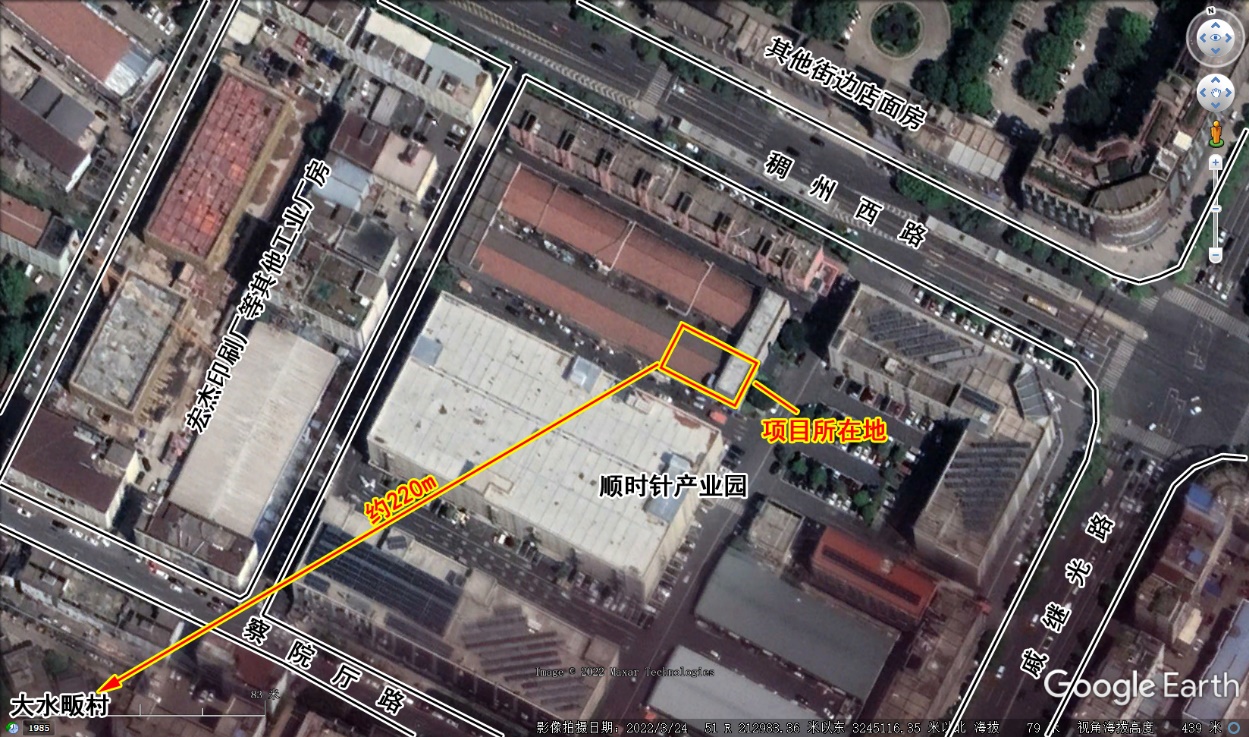 注：最近的敏感点为项目西南侧约220m的大水畈村。项目地理位置示意图：注：最近的敏感点为项目西南侧约220m的大水畈村。项目地理位置示意图：注：最近的敏感点为项目西南侧约220m的大水畈村。项目地理位置示意图：注：最近的敏感点为项目西南侧约220m的大水畈村。项目地理位置示意图：注：最近的敏感点为项目西南侧约220m的大水畈村。项目地理位置示意图：注：最近的敏感点为项目西南侧约220m的大水畈村。项目地理位置示意图：注：最近的敏感点为项目西南侧约220m的大水畈村。项目地理位置示意图：注：最近的敏感点为项目西南侧约220m的大水畈村。项目地理位置示意图：注：最近的敏感点为项目西南侧约220m的大水畈村。项目地理位置示意图：注：最近的敏感点为项目西南侧约220m的大水畈村。项目地理位置示意图：注：最近的敏感点为项目西南侧约220m的大水畈村。项目平面示意图：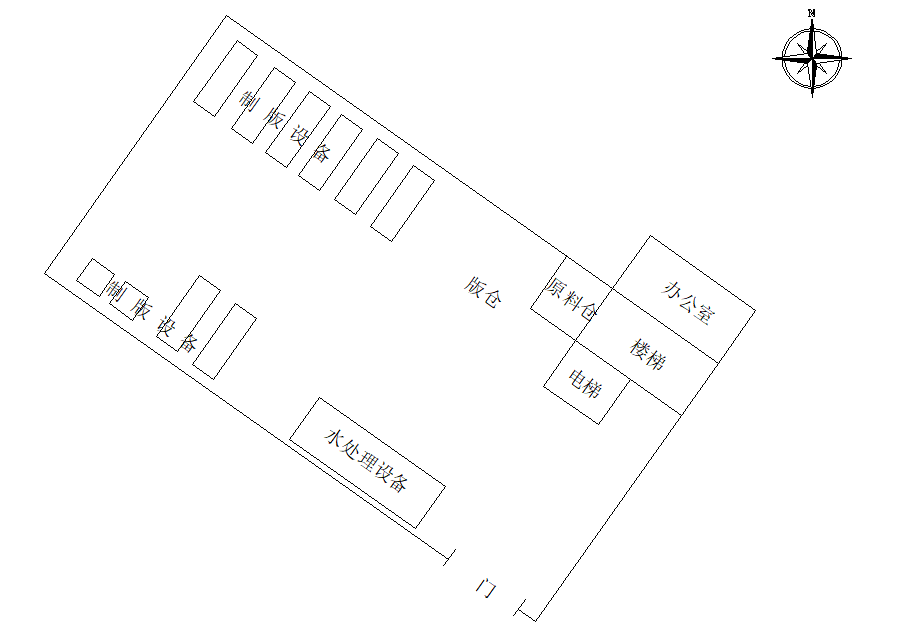 布置说明：项目生产区为一统大车间，生产、版仓、水处理设备等位于同一车间区域，减少了物料周转。办公位于单独区块，可以减少生产对其的影响。项目危废仓库位于顺时针印刷包装产业园指定区域（小隔间），不在本项目区域内。项目平面示意图：布置说明：项目生产区为一统大车间，生产、版仓、水处理设备等位于同一车间区域，减少了物料周转。办公位于单独区块，可以减少生产对其的影响。项目危废仓库位于顺时针印刷包装产业园指定区域（小隔间），不在本项目区域内。项目平面示意图：布置说明：项目生产区为一统大车间，生产、版仓、水处理设备等位于同一车间区域，减少了物料周转。办公位于单独区块，可以减少生产对其的影响。项目危废仓库位于顺时针印刷包装产业园指定区域（小隔间），不在本项目区域内。项目平面示意图：布置说明：项目生产区为一统大车间，生产、版仓、水处理设备等位于同一车间区域，减少了物料周转。办公位于单独区块，可以减少生产对其的影响。项目危废仓库位于顺时针印刷包装产业园指定区域（小隔间），不在本项目区域内。项目平面示意图：布置说明：项目生产区为一统大车间，生产、版仓、水处理设备等位于同一车间区域，减少了物料周转。办公位于单独区块，可以减少生产对其的影响。项目危废仓库位于顺时针印刷包装产业园指定区域（小隔间），不在本项目区域内。项目平面示意图：布置说明：项目生产区为一统大车间，生产、版仓、水处理设备等位于同一车间区域，减少了物料周转。办公位于单独区块，可以减少生产对其的影响。项目危废仓库位于顺时针印刷包装产业园指定区域（小隔间），不在本项目区域内。项目平面示意图：布置说明：项目生产区为一统大车间，生产、版仓、水处理设备等位于同一车间区域，减少了物料周转。办公位于单独区块，可以减少生产对其的影响。项目危废仓库位于顺时针印刷包装产业园指定区域（小隔间），不在本项目区域内。项目平面示意图：布置说明：项目生产区为一统大车间，生产、版仓、水处理设备等位于同一车间区域，减少了物料周转。办公位于单独区块，可以减少生产对其的影响。项目危废仓库位于顺时针印刷包装产业园指定区域（小隔间），不在本项目区域内。项目平面示意图：布置说明：项目生产区为一统大车间，生产、版仓、水处理设备等位于同一车间区域，减少了物料周转。办公位于单独区块，可以减少生产对其的影响。项目危废仓库位于顺时针印刷包装产业园指定区域（小隔间），不在本项目区域内。项目平面示意图：布置说明：项目生产区为一统大车间，生产、版仓、水处理设备等位于同一车间区域，减少了物料周转。办公位于单独区块，可以减少生产对其的影响。项目危废仓库位于顺时针印刷包装产业园指定区域（小隔间），不在本项目区域内。项目平面示意图：布置说明：项目生产区为一统大车间，生产、版仓、水处理设备等位于同一车间区域，减少了物料周转。办公位于单独区块，可以减少生产对其的影响。项目危废仓库位于顺时针印刷包装产业园指定区域（小隔间），不在本项目区域内。与项目有关的原有环境污染问题本项目为新建项目，无原有环境污染问题。与项目有关的原有环境污染问题本项目为新建项目，无原有环境污染问题。与项目有关的原有环境污染问题本项目为新建项目，无原有环境污染问题。与项目有关的原有环境污染问题本项目为新建项目，无原有环境污染问题。与项目有关的原有环境污染问题本项目为新建项目，无原有环境污染问题。与项目有关的原有环境污染问题本项目为新建项目，无原有环境污染问题。与项目有关的原有环境污染问题本项目为新建项目，无原有环境污染问题。与项目有关的原有环境污染问题本项目为新建项目，无原有环境污染问题。与项目有关的原有环境污染问题本项目为新建项目，无原有环境污染问题。与项目有关的原有环境污染问题本项目为新建项目，无原有环境污染问题。与项目有关的原有环境污染问题本项目为新建项目，无原有环境污染问题。主要污染物排放标准1、废水项目生产废水经处理后回用于生产，不外排。废渣和污泥作为危废处置。实际仅排放生活污水。生活污水经化粪池处理后纳入市政污水管网，纳管标准执行《污水综合排放标准》（GB8978-1996）三级标准。表2-1 《污水综合排放标准》（GB8978-1996）三级标准单位：除pH外mg/L注：氨氮、总磷排放标准执行浙江省地方标准《工业企业废水氮、磷污染物间接排放限值》（DB33/887-2013）中的其他企业间接排放限值。纳管后经义乌市水处理有限责任公司稠江运营部处理后达到相应标准（根据《关于印发《关于推进城镇污水处理厂清洁排放标准技术改造的指导意见》的通知》（浙环函【2018】296号）的相关要求及考虑地方情况，义乌市水处理有限责任公司稠江运营部尾水CODCr、总磷执行《城镇污水处理厂主要水污染物排放标准》（DB33/ 2169-2018）中限值要求，氨氮执行金华市生态环境局义乌分局地方要求，其余指标执行《城镇污水处理厂污染物排放标准》（GB18918-2002）一级 A标准中相应数值，即CODCr ≤40mg/L、BOD5≤10mg/L、SS≤10mg/L、氨氮≤1mg/L、总磷≤0.3mg/L）后排入义乌江。表2-2  稠江运营部尾水排放标准                                                       单位：除pH外mg/L2、废气项目无大气污染源。3、噪声本项目运营期厂界噪声排放执行《工业企业厂界环境噪声排放标准》(GB12348-2008)中3类标准。标准限值见表2-3。表2-3  工业企业厂界环境噪声排放标准4、固废该项目一般固废暂存参照执行《一般工业固体废物贮存和填埋污染控制标准》（GB18599-2020）中的要求。危险固体废物的贮存应符合《危险废物贮存污染控制标准》（GB18597-2001）及2013修改单中的相应要求。工艺流程及产污环节施工期：本项目租用其他厂已建闲置厂房进行生产，主要为房屋装修，设备安装，不涉及土建，因此本环评不再分析施工期环境污染源强。营运期：生产工艺：本项目生产工艺流程及产污环节如图所示：图3-1  项目生产工艺流程及产污环节图工艺简介：冲洗版制版：热敏打版：胶印厂所需图案放至计算机中，计算机将图案传送至激光扫描打印设备，用激光头在空白版上进行热敏扫描打印。制版温度为25摄氏度。过显影液：打印完成后，版在显影液槽中通过，使其带上显影液。水冲洗：从显影液槽出来后自动进入冲洗机（洗版机），冲洗30~40s，每张板需要使用冲洗水约2L。干化：冲洗后在一体机中直接烘干（电热烘干无废气产生）。部分打孔：根据胶印厂要求，部分需打定位孔，而后交付使用。部分直接交由胶印厂自行打孔。废显影液：显影液槽一般定时添加显影液即可，但是时间长后（一般为15个工作日）显影液槽中的显影液悬浮物增加，同时碱度下降，显影能力不足，需要全部更换。此时产生废显影液约50L（全部清空）。废显影液由管道排入配套的废显影液预处理系统。废显影液预处理系统采用目前国际上较为先进的低温减压蒸馏方式，在负压情况下28℃沸腾出蒸汽，蒸汽再经管道冷凝为蒸馏水，蒸馏后的干净蒸馏水可用于冲洗版。低压蒸馏可以将废显影液浓缩至原来量的20%（浓缩后实际为废碱液），即10L，其余40L蒸馏水用于冲洗版。免冲洗版制版：热敏打版：胶印厂所需图案放至计算机中，计算机将图案传送至激光扫描打印设备，用激光头在空白版上进行热敏扫描打印。制版温度为25摄氏度。出版：打版完成后直接出版，无需进行显影、冲洗工序。部分打孔：根据胶印厂要求，部分需打定位孔，而后交付使用。部分直接交由胶印厂自行打孔。营运期主要污染环节及污染因子详见下表：表3-1  主要污染环节及污染因子污染源强分析：1、废水本项目产生生产废水以及生活污水。生产废水经设备处理后全部回用于生产，不外排。排放的废水仅为员工的生活污水。具体源强核算如下：（1）生活污水核算本项目实施后，员工8人，本项目不提供食宿，项目人均用水量以50L/d计，则员工用水量为0.4m3/d，污水排放量以85%计算，污水量为0.34m3/d。项目全年运营300天，则用水量为120m3/a，排水量约为102m3/a。据类比生活污水水质资料，即CODCr350mg/L，BOD5200mg/L，SS200mg/L，NH3-N35mg/L，TP8mg/L，则各种污染物的产生量分别为CODCr0.036t/a，BOD50.020t/a，SS0.020t/a，NH3-N0.004t/a，TP0.001t/a。本项目产生的生活污水经化粪池预处理后达到《污水综合排放标准》（GB8978-1996）三级标准后纳管排放，经义乌市水处理有限责任公司稠江运营部处理后达到相应标准（根据《关于印发《关于推进城镇污水处理厂清洁排放标准技术改造的指导意见》的通知》（浙环函【2018】296号）的相关要求及考虑地方情况，义乌市水处理有限责任公司稠江运营部尾水CODCr、总磷执行《城镇污水处理厂主要水污染物排放标准》（DB33/ 2169-2018）中限值要求，氨氮执行金华市生态环境局义乌分局地方要求，其余指标执行《城镇污水处理厂污染物排放标准》（GB18918-2002）一级 A标准中相应数值，即CODCr ≤40mg/L、BOD5≤10mg/L、SS≤10mg/L、氨氮≤1mg/L、总磷≤0.3mg/L）后排入义乌江。则各种污染物的新增年排放量分别为CODCr0.004t/a，BOD50.001t/a，SS0.001t/a，NH3-N0.0001t/a，TP0.00003t/a。项目生活污水纳管排放后对周边地表水环境以及义乌江水环境影响不大。（2）生产废水核算项目冲版部分将产生冲版废水。对开版大小为103cm×80cm，冲洗一张版耗水约2L，根据冲版水循环过滤系统说明书，循环水容量为约为60L，冲版后经循环过滤系统过滤后（100μm）循环使用，每当冲洗30张版后，该部分水含微小颗粒及树脂等过多，继续使用将影响CTP版的质量。此时100μm过滤后将废水排出，进入源水箱，排出量为冲洗量的95%（其余约5%由版带至干化区蒸发），即57L。项目年产57.6万张冲洗版，年使用冲版水1152t，产生废水1094.4t/a。同时，有部分显影液由版带至冲洗区，项目年使用显影液23.04t，废显影液15个工作日清空一次，则清空量为8t/a（8台，一次50L，20次），则由版带至冲洗区的显影液为15.04t/a。冲洗区共产生废水1109.44t/a而后，废水由泵送入CUF超滤系统，超滤系统工艺详见下图。图3-2  项目废水处理系统流程图源水箱为冲版机自带水箱，通过源水泵将废水泵入CUF连续超滤装置。CUF连续超滤装置采用KJ-ESUF9050-X80膜组件共10支。膜孔径为0.1μm、外径400μm、壁厚50μm。设计出水水质SDI（淤泥密度指数，纯化水的SDI污染指数小于3）≤3、微生物去除率≥99%。完成一次超滤后需要对膜进行氧化反冲洗，反冲洗废水进入氧化、混凝沉淀系统。氧化剂把废水中的有机物和金属、微量元素等从废水中氧化出来。混凝剂把剥离出来的有机物、金属混凝起来变成混合物，即铝离子的络合絮凝沉淀。絮凝后废水进入压滤机，清水（滤出水）回到源水箱进行重新超滤，络合沉淀物（金属、树脂有机物）变成泥饼，最后作为危险废物进行处置。根据水处理方案设计厂家提供的数据，反冲洗水量约为超滤水量的5%，则为55.472t。废水经絮凝沉淀后，全部进入压滤机，再经压滤处理后回至源水箱（重新进入处理系统），污泥带走量约为压滤总水量的5%（2.774t/a），产生污泥3.962t/a（污泥含水率70%），滤出水52.698t/a进入源水箱重新处理。净水箱最终1162.138t/a，用于反冲洗55.472t/a，回用于冲版1106.666t/a。系统水平衡详见下图：图3-3  项目生产废水水平衡图因废水零排放处理系统位于同一楼层地面，各设备之间底座等高，故系统废水源水箱至水处理系统，再到净水箱，都采用泵送。生产废水经处理后可不外排，定期补充不足。对周边地表水环境无影响。2、大气污染物项目无大气污染源。3、噪声（1）噪声源强本项目建成后主要噪声设备为制版机、打孔机、废水处理设备等，各部分噪声发生情况如下表所示： 表3-2 项目主要噪声源噪声级（2）影响分析项目生产噪声主要在室内，经过设备减振、车间隔声后（约20分贝），距离衰减后厂界噪声可达标排放。项目周边50m之内无噪声敏感目标，故对周边声环境影响不大。4、固废项目的固废主要来自两方面，一方面是生产过程中产生的生产固废，另一方面是员工的生活垃圾。具体源强核算详见下文：（1）生产固废①包装废料项目在原料使用的过程中会产生包装废料，主要为纸板等，经估算，包装废料产生量约为0.57t/a，这部分固废收集后外售。②铝屑项目铝基板打孔过程中会产生铝屑，1张版产生约2g铝屑，项目年产72万张版，预计约50%需要厂内打孔，则产生0.72t/a铝屑。这部分固废收集后外售。③废化学品包装物项目年使用显影液23.04t，单桶重量20kg，则产生1152只空塑料桶，单只按500g计算，则产生0.576t/a空桶，另外药剂袋产生量约为药剂使用量的2%，则为0.021t/a。共产生废化学品包装物0.597t/a。收集后交由有资质的单位处置。④废显影液浓渣根据前述可知，低压蒸馏可以将废显影液浓缩至原来量的20%，8t/a浓缩后为1.6t/a。收集后交由有资质的单位处置。⑤废抹布项目将使用抹布擦拭设备等，日产生废抹布量约为1.5kg，则年产生废抹布0.45t/a。收集后交由有资质的单位处置。⑥污泥根据前述可知，年产生污泥3.962t/a（污泥含水率70%），收集后交由有资质的单位处置。⑦废过滤材料冲版机自带过滤材料更换次数为10次/年，每次每台产生量约为2kg，则为0.16t/a。超滤系统滤材1年更换1次，1次约100kg。则废过滤材料产生量为0.26t/a，收集后交由有资质的单位处置。⑧废版项目生产过程中难免有打印后作废的版。根据经验数据，10台设备按年作废3330张计，单张版585g，则产生量为1.948t/a，交由上游厂家回收重新利用。（2）职工生活垃圾项目劳动定员8人，厂区不提供食宿，年工作日300天，职工每人每天产生生活垃圾按照0.5kg计算，则生活垃圾产生量为1.2t/a，这部分固废收集后交由环卫部门统一清运。a、副产物产生情况 项目产生的各类副产物具体产生情况见表3-3。表3-3  项目副产物产生情况统计表 b、固废废物判定根据《固体废物鉴别通则》（GB34330-2017），对项目产生的各类副产物进行属性判定，判定结果如下表3-4所示，由该表可知，项目产生的各类副产物全部属于固体废物范畴。表3-4  项目副产物属性判定c、危险固废判定根据《危险废物鉴别标准 通则》（GB5085.7-2019)、《国家危险废物名录》（2021版）以及《—般固体废物分类与代码》（GB/T 39198—2020），对项目产生的固废进行危险废物属性判定，结果如下表3-5所示。表3-5  本项目危险废物属性判定项目主要污染物产生及预期排放情况内容排放源污染物名称处理前产生浓度及产生量排放浓度及排放量（单位）项目主要污染物产生及预期排放情况水污染物生活污水废水量102m3/a102m3/a项目主要污染物产生及预期排放情况水污染物生活污水CODcr0.036 t/a0.004 t/a项目主要污染物产生及预期排放情况水污染物生活污水BOD50.020 t/a0.001 t/a项目主要污染物产生及预期排放情况水污染物生活污水SS0.020t/a0.001 t/a项目主要污染物产生及预期排放情况水污染物生活污水NH3-N0.004 t/a0.0001 t/a项目主要污染物产生及预期排放情况水污染物生活污水TP0.001 t/a0.00003 t/a项目主要污染物产生及预期排放情况水污染物生产废水废水量1162.138t/a0项目主要污染物产生及预期排放情况大气污染物////项目主要污染物产生及预期排放情况固废原料使用包装废料0.57t/a0项目主要污染物产生及预期排放情况固废打孔铝屑0.72t/a0项目主要污染物产生及预期排放情况固废原料使用废化学品包装物0.597t/a0项目主要污染物产生及预期排放情况固废显影液预处理废显影液浓渣1.6t/a0项目主要污染物产生及预期排放情况固废擦拭废抹布0.45t/a0项目主要污染物产生及预期排放情况固废废水处理污泥3.962t/a0项目主要污染物产生及预期排放情况固废废水处理废过滤材料0.26t/a0项目主要污染物产生及预期排放情况固废职工生活生活垃圾1.2t/a0项目主要污染物产生及预期排放情况噪声本项目噪声源主要为制版机、打孔机、废水处理设备等运行噪声，根据类比及相关资料，其中运行时车间噪声级约为60-70dB（A）。本项目噪声源主要为制版机、打孔机、废水处理设备等运行噪声，根据类比及相关资料，其中运行时车间噪声级约为60-70dB（A）。本项目噪声源主要为制版机、打孔机、废水处理设备等运行噪声，根据类比及相关资料，其中运行时车间噪声级约为60-70dB（A）。本项目噪声源主要为制版机、打孔机、废水处理设备等运行噪声，根据类比及相关资料，其中运行时车间噪声级约为60-70dB（A）。项目主要污染物产生及预期排放情况其他建设项目拟采取的污染防治措施及其预期治理效果内容排放源污染物防治措施预期治理效果建设项目拟采取的污染防治措施及其预期治理效果大气污染物////建设项目拟采取的污染防治措施及其预期治理效果水污染物生活污水CODcr、BOD5、SS、氨氮、总磷生活污水经化粪池预处理达到《污水综合排放标准》（GB 8978-1996）三级标准后纳管排放，由义乌市水处理有限责任公司处理达标后排放经义乌市水处理有限责任公司稠江运营部处理达相应标准后排放建设项目拟采取的污染防治措施及其预期治理效果水污染物生产废水CODCr、氨氮、SS、树脂零排放水处理系统处理后回用于生产不外排建设项目拟采取的污染防治措施及其预期治理效果固废原料使用包装废料收集后外售资源化建设项目拟采取的污染防治措施及其预期治理效果固废打孔铝屑收集后外售资源化建设项目拟采取的污染防治措施及其预期治理效果固废原料使用废化学品包装物交由有资质的单位处置资源化建设项目拟采取的污染防治措施及其预期治理效果固废显影液预处理废显影液浓渣交由有资质的单位处置无害化建设项目拟采取的污染防治措施及其预期治理效果固废擦拭废抹布交由有资质的单位处置无害化建设项目拟采取的污染防治措施及其预期治理效果固废废水处理污泥交由有资质的单位处置无害化建设项目拟采取的污染防治措施及其预期治理效果固废废水处理废过滤材料交由有资质的单位处置无害化建设项目拟采取的污染防治措施及其预期治理效果固废职工生活生活垃圾交由环卫部门清运无害化建设项目拟采取的污染防治措施及其预期治理效果噪声生产车间均采用隔声门窗，并在运行时关闭门窗，内部采取强制通风；主要生产设备加装减振基础；加强设备的维护保养，保证设备的正常运行；四周厂界噪声排放达到《工业企业厂界环境噪声排放标准》(GB12348-2008)中3类标准。生产车间均采用隔声门窗，并在运行时关闭门窗，内部采取强制通风；主要生产设备加装减振基础；加强设备的维护保养，保证设备的正常运行；四周厂界噪声排放达到《工业企业厂界环境噪声排放标准》(GB12348-2008)中3类标准。生产车间均采用隔声门窗，并在运行时关闭门窗，内部采取强制通风；主要生产设备加装减振基础；加强设备的维护保养，保证设备的正常运行；四周厂界噪声排放达到《工业企业厂界环境噪声排放标准》(GB12348-2008)中3类标准。生产车间均采用隔声门窗，并在运行时关闭门窗，内部采取强制通风；主要生产设备加装减振基础；加强设备的维护保养，保证设备的正常运行；四周厂界噪声排放达到《工业企业厂界环境噪声排放标准》(GB12348-2008)中3类标准。建设项目拟采取的污染防治措施及其预期治理效果其他------------“三同时”管理一览表类别污染源污染物环境保护设施监测指标“三同时”管理一览表废气////“三同时”管理一览表废水生活污水CODcr、BOD5、SS、氨氮、总磷生活污水经化粪池预处理达到《污水综合排放标准》（GB 8978-1996）三级标准后纳管排放，由义乌市水处理有限责任公司处理达标后排放纳管口：CODcr、BOD5、SS、氨氮、总磷浓度“三同时”管理一览表废水生产废水CODCr、氨氮、SS、树脂零排放水处理系统处理后回用于生产/“三同时”管理一览表噪声生产车间噪声生产车间生产时尽量关闭门窗，内部采取强制通风；主要生产设备加装减振基础；加强设备的维护保养，保证设备的正常运行厂界噪声“三同时”管理一览表固体废物原料使用包装废料收集后外售/“三同时”管理一览表固体废物打孔铝屑收集后外售/“三同时”管理一览表固体废物原料使用废化学品包装物交由有资质的单位处置/“三同时”管理一览表固体废物显影液预处理废显影液浓渣交由有资质的单位处置/“三同时”管理一览表固体废物擦拭废抹布交由有资质的单位处置/“三同时”管理一览表固体废物废水处理污泥交由有资质的单位处置/“三同时”管理一览表固体废物废水处理废过滤材料交由有资质的单位处置/“三同时”管理一览表固体废物职工生活生活垃圾交由环卫部门清运/“三同时”管理一览表环境管理要求：1、建立环保岗位，定期对环保设施进行维护。2、项目投产后在三个月之内自行完成环保竣工验收并做好信息公开、报备工作。3、建设项目的环境影响评价文件经批准后，建设项目的性质、规模、地点、采用的生产工艺或者防治污染、防止生态破坏的措施发生重大变动的，建设单位应当重新报批建设项目的环境影响评价文件。建设项目的环境影响评价文件自批准之日起超过五年，方决定该项目开工建设的，其环境影响评价文件应当报原审批部门重新审核。环境管理要求：1、建立环保岗位，定期对环保设施进行维护。2、项目投产后在三个月之内自行完成环保竣工验收并做好信息公开、报备工作。3、建设项目的环境影响评价文件经批准后，建设项目的性质、规模、地点、采用的生产工艺或者防治污染、防止生态破坏的措施发生重大变动的，建设单位应当重新报批建设项目的环境影响评价文件。建设项目的环境影响评价文件自批准之日起超过五年，方决定该项目开工建设的，其环境影响评价文件应当报原审批部门重新审核。环境管理要求：1、建立环保岗位，定期对环保设施进行维护。2、项目投产后在三个月之内自行完成环保竣工验收并做好信息公开、报备工作。3、建设项目的环境影响评价文件经批准后，建设项目的性质、规模、地点、采用的生产工艺或者防治污染、防止生态破坏的措施发生重大变动的，建设单位应当重新报批建设项目的环境影响评价文件。建设项目的环境影响评价文件自批准之日起超过五年，方决定该项目开工建设的，其环境影响评价文件应当报原审批部门重新审核。环境管理要求：1、建立环保岗位，定期对环保设施进行维护。2、项目投产后在三个月之内自行完成环保竣工验收并做好信息公开、报备工作。3、建设项目的环境影响评价文件经批准后，建设项目的性质、规模、地点、采用的生产工艺或者防治污染、防止生态破坏的措施发生重大变动的，建设单位应当重新报批建设项目的环境影响评价文件。建设项目的环境影响评价文件自批准之日起超过五年，方决定该项目开工建设的，其环境影响评价文件应当报原审批部门重新审核。环境管理要求：1、建立环保岗位，定期对环保设施进行维护。2、项目投产后在三个月之内自行完成环保竣工验收并做好信息公开、报备工作。3、建设项目的环境影响评价文件经批准后，建设项目的性质、规模、地点、采用的生产工艺或者防治污染、防止生态破坏的措施发生重大变动的，建设单位应当重新报批建设项目的环境影响评价文件。建设项目的环境影响评价文件自批准之日起超过五年，方决定该项目开工建设的，其环境影响评价文件应当报原审批部门重新审核。1、符合性分析（1）、建设项目审批原则符合性分析①“三线一单”符合性分析本项目位于义乌市稠江街道稠州西路333号8栋1楼（顺时针印刷包装产业园），根据《义乌市“三线一单”生态环境分区管控方案》（义政发〔2020〕35号），项目所在地属金华市义乌市产业带工业重点管控区ZH33078220005。经分析比对，本项目符合该区管控要求，符合“三线一单”相关要求。②规划环评符合性分析本项目位于义乌市稠江街道稠州西路333号8栋1楼（顺时针印刷包装产业园），根据《义乌经济技术开发区总体规划环境影响报告书》中“表2.2-2 《义乌经济技术开发区总体规划》与相关规划的协调性分析列表”，项目符合该区相关规划。故项目建设符合义乌经济技术开发区总体规划环评的要求。③总量控制原则符合性分析本项目无生产废水排放，因此不提及废水总量控制。本项目无二氧化硫、氮氧化物（NOX）、颗粒物、VOCs和重金属产生，因此，该建设项目不提及二氧化硫、氮氧化物（NOX）颗粒物、VOCs和重金属的总量控制。2、结论综上所述，义乌市方翊印刷器材有限公司年加工72万张CTP版建设项目符合国家产业政策，选址合理；项目投产后，产生的各种污染物经治理后能做到达标排放；项目通过加强管理及采取相应的环境保护措施可以有效地消除或减缓废气及噪声给环境带来的不利影响，基本上能维持地区环境质量，符合“三线一单”的要求。因此从环境保护角度看，本项目的建设是可行的。同时，本项目位于“义乌经济开发区”，符合“区域环评+环境标准”中 “原要求编制环境影响报告表的，可以填报环境影响登记表”。义乌市方翊印刷器材有限公司年加工72万张CTP版建设项目                                                                                2022-12                               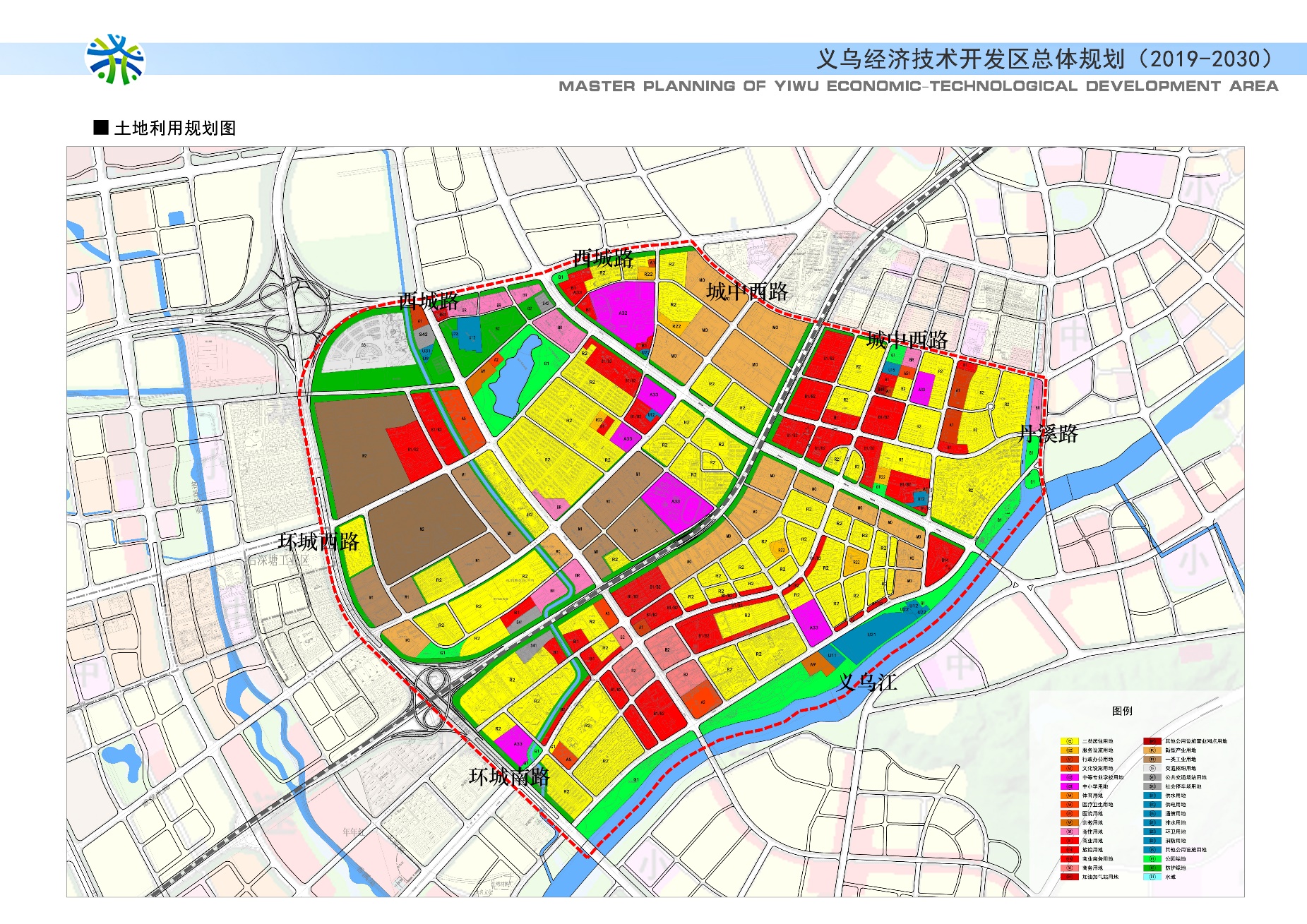 附图1 规划环评区域图                                                           浙江中清环保科技有限公司